 ADDITIONAL USEFUL INFORMATION A room reservation has been made for all participants at Varbergs Stadshotell Asia Spa in Varberg from October 18th to 19th. Price for one night in a single room including breakfast is SEK 1065:- incl. VAT
Please book your room accordingly by yourself referring to bookingnumber  “020249” until September 16th. If booking of rooms is required for the night before and/or after meeting, please book this privately. It recommended to do as soon as possible (we have no reservations). https://www.varbergsstadshotell.com/PLEASE REGISTER HERE FOR THE SEMINAR:
http://www.winsverige.se/
The registration is binding. All members  from WiN are invited to hold lectures, contact Johanna Svahn, johanna.svahn@vattenfall.com  (+46  725-384143) for more information.WiN Sweden and Germany Seminar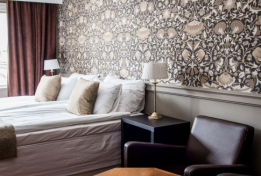 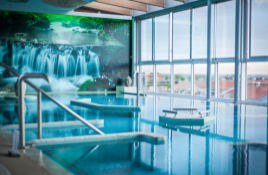 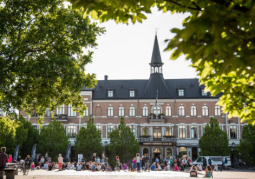 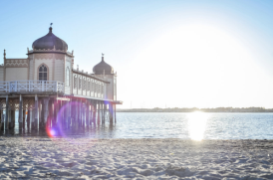 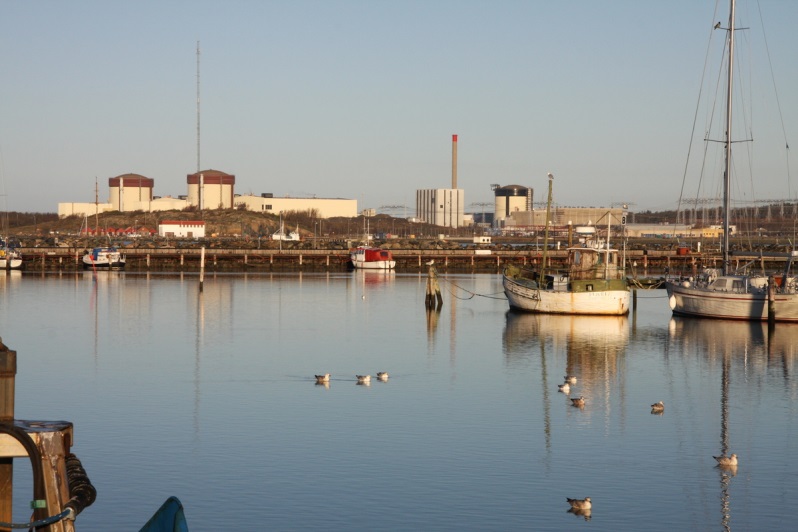    18th – 19th October 2018  Ringhals Nuclear Power Plant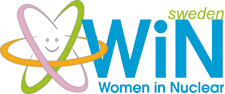 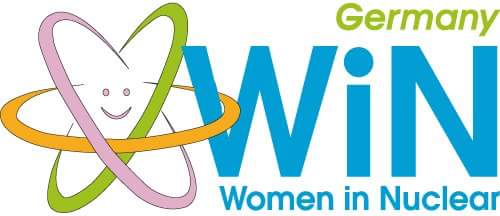 18/1009:00 - 12:00	Only for WiN members Sweden (se separately invitation)Ca 11:00 - 12:00	Transfer from Landvetter Airport to               Ringhals12:00		WiN Germany arrive at Ringhals 	12:00 - 13:00		Lunch in restaurant V2	13:00 - 13:30		VD Björn Linde, Welcome speech	13:30 - 13:45	WiN presidents - Welcome speech and start seminar13:45 - 14:00	Information about Ringhals
www.visitringhals.se www.ringhals.se14:00 - 15:30		Visit the plant (½ group) 
		Lecture Energiföretagarna
		https://www.energiforetagen.se/15:30		Coffee break15:30 - 17:00		Visit the plant (½ group) 
		Lecture Energiföretagarna
		https://www.energiforetagen.se/	17:00 - 17:30		Transfer to hotel	19:00 - 22:00		Dinner with group activity	19/10		08:00 - 08:30		Transfer from hotel to Ringhals08:30 - 09:00		Drop In. Coffee  and welcome back.	09:00 - 11: 00	Lecture from WiN Sweden or WiN Germany	11:00 - 12:00	Lunch V212:00 - 13:30	Lecture from WiN Sweden or WiN Germany	13:30 - 14:30	Kristina Gillian, Sustainable Decommissioning – What, Why, How?	14:30 - 15:00		Coffee Break 15:00 - 16:00	WiN presidents speech and end of programCa 16:00 - 17:00	Transfer from Ringhals to Landvetter Airport 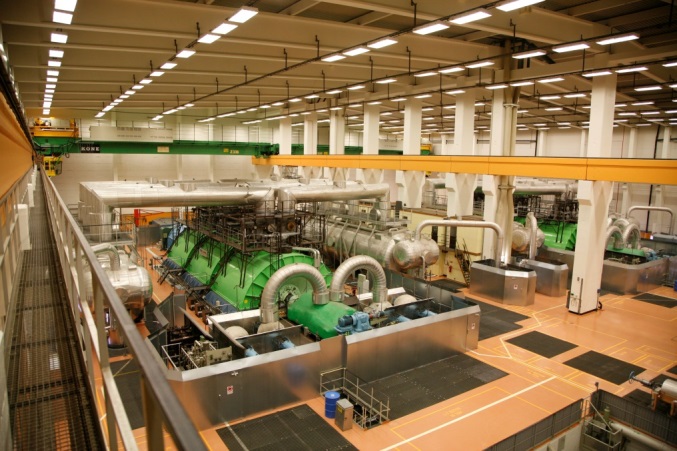 